Easy Playdough      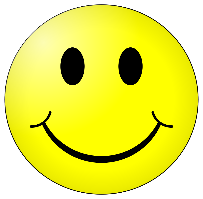 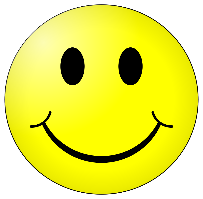 1 cup flour¼ cup of salt1 tablespoon cooking oilFood colouring (optional)½ cup of waterMix all together and knead.Have fun!(Store in airtight container)